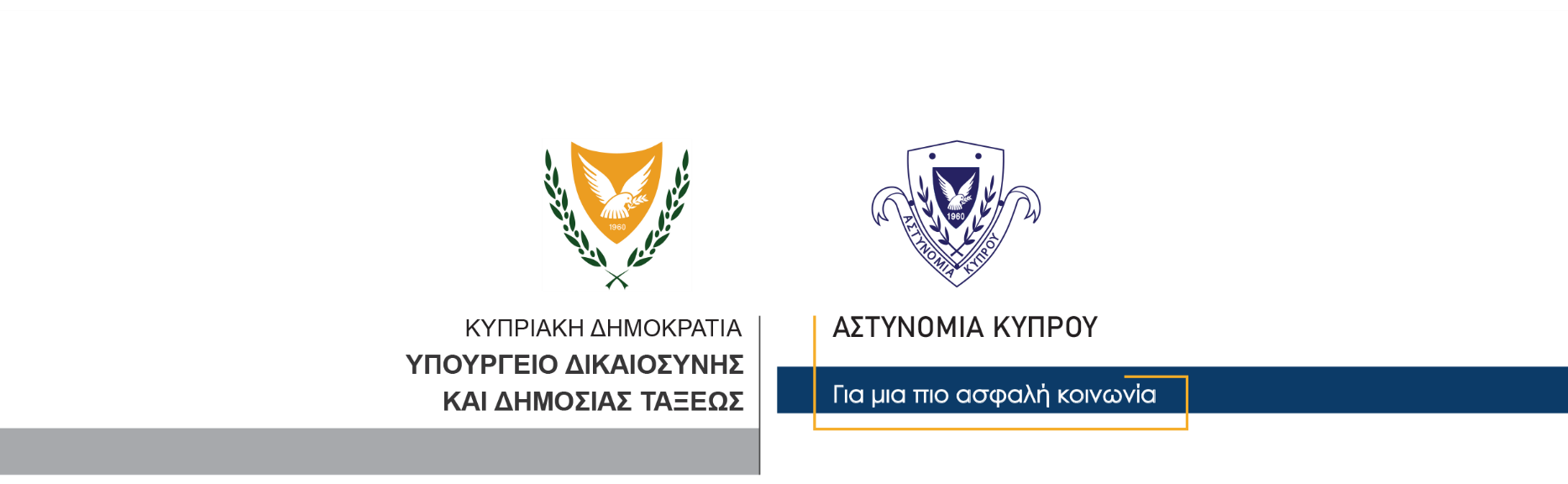  25 Απριλίου, 2022  Δελτίο Τύπου 1Τραυματισμός 9χρονου παιδιού από δάγκωμα σκύλουΓύρω στις 3 το απόγευμα χθες, δόθηκε πληροφορία στην Αστυνομία για αγοράκι, ηλικίας 9 ετών, το οποίο μεταφέρθηκε τραυματισμένο στο Τμήμα Επειγόντων Περιστατικών του Γενικού Νοσοκομείου Λευκωσίας, μετά από δάγκωμα σκύλου. Όπως διαπιστώθηκε από τους επί καθήκοντι ιατρούς, το παιδί υπέστη σοβαρά τραύματα στην κάτω γνάθο, στον κρόταφο και στο κρανίο και αφού υποβλήθηκε σε χειρουργική επέμβαση, μεταφέρθηκε στο Μακάριο Νοσοκομείο, όπου κρατήθηκε για νοσηλεία. Σύμφωνα με τα υπό διερεύνηση στοιχεία, ο 9χρονος δέχθηκε επίθεση από τον σκύλο, γύρω στις 11.30 το πρωί χθες, ενώ βρισκόταν στην οικία του σε περιοχή της Λευκωσίας. Από περαιτέρω εξετάσεις που έγιναν, φαίνεται ότι ο σκύλος δεν είναι εγγεγραμμένος, ενώ εκδόθηκε ένταλμα έρευνας της οικίας του ιδιοκτήτη του σκύλου. Ο Αστυνομικός Σταθμός Ομορφίτας συνεχίζει τις εξετάσεις. Κλάδος ΕπικοινωνίαςΥποδιεύθυνση Επικοινωνίας Δημοσίων Σχέσεων & Κοινωνικής Ευθύνης